List of TablesTable 1. Top 10 Countries of Birth – Permanent Settlers in Wyndham, 2017	4Table 2. Language – Permanent Settlers in Wyndham, 2017	4Table 3. Marital Status – Permanent Settlers in Wyndham, 2017	5Table 4. Top 10 Countries of Birth – Humanitarian migrants in Wyndham, 2017	6Table 5. Top 10 Ethnicities – 2017 Humanitarian migrants in Wyndham 2017	7Table 6. Marital Status – Humanitarian migrants in Wyndham, 2017	7Table 7. Top 10 Languages – Humanitarian migrants in Wyndham, 2017	8Table 9. Top Five Religions – Humanitarian migrants in Wyndham, 2017	9Table 10. Humanitarian Visa Subclasses in Select Councils, 2017	10Table of FiguresFigure 1. Gender – Permanent Settlers in Wyndham, 2017	3Figure 2. Age Profile – Permanent Settlers in Wyndham, 2017	5Figure 3. Gender – Humanitarian Migrants in Wyndham, 2017	6Figure 4. Language Proficiency – Humanitarian migrants in Wyndham, 2017	8Figure 6. Age Profile – Humanitarian migrants in Wyndham, 2017	9About the DataThe Australian Government Department of Social Services has provided statistical data on permanent settlers to Australia since 1991. Data is collated from various sources such as Medicare and the Department of Immigration and Border Protection. Because of changes to some skilled visa subclasses in 2012, these visas are not being categorised correctly and consequently a large proportion of data is ‘unknown’. Furthermore, some of the data collected is voluntary, again leaving a lot of missing data. Other limitations to the data include no adjustment for those who have permanently departed Australia or deceased. OverviewPermanent settlers include those with humanitarian, family or skilled visas. According to the Australian Government Department of Social Services, approximately 4,823 people, or 1.9% of permanent settlers, settled in Wyndham in 2017. By March 2018, there were an additional 1,216 permanent settlers in Wyndham. Approximately 367 people settled in Wyndham in 2017 via the humanitarian migration stream and another 42 between January and March 2018. In 2017, most of the humanitarian migrants in Wyndham were on a 202-global special humanitarian visa (51.9%) or a 200-refugee visa (48.1%).Demographics of Permanent Settlers in Wyndham in 2017The following demographics focus on persons who permanently settled in Wyndham in 2017 according to their date of settlement. Permanent Settlers - GenderThe gender of persons who permanently settled in Wyndham in 2017 is displayed in Figure 1. Just under half of the of persons who permanently settled in Wyndham in 2017 are male (47.4%). Figure . Gender – Permanent Settlers in Wyndham, 2017Permanent Settlers - Country of BirthThe top 10 countries of birth of persons who permanently settled in Wyndham in 2017 are listed in Table 1. Nearly half of persons who permanently settled in Wyndham in 2017 were born in India (45.0%). A notably lower proportion of persons who permanently settled in Wyndham in 2017 were born in countries other than India, including the Peoples Republic of China (7.6%) and Pakistan (6.1%). Table . Top 10 Countries of Birth – Permanent Settlers in Wyndham, 2017Permanent Settlers - LanguageThe top 10 languages of persons who permanently settled in Wyndham in 2017 is listed in Table 2. Of those for which information about language was stated or recorded, Punjabi was most the most common language spoken by persons who permanently settled in Wyndham in 2017 (10.2%). This was closely following by English (9.1%). Table . Language – Permanent Settlers in Wyndham, 2017Permanent Settlers - AgeThe age profile of persons who permanently settled in Wyndham in 2017 is displayed in Figure 2. Most of the persons who permanently settled in Wyndham in 2017 are from 25 to 34 years old (40.8%) and nearly one fifth of permanent settlers in Wyndham in 2017 are from 18 to 24 years old (19.1%). Figure . Age Profile – Permanent Settlers in Wyndham, 2017Permanent Settlers - Marital StatusThe marital status of persons who permanently settled in Wyndham in 2017 is listed in Table 3. In 2017, over half of those who permanently settled in Wyndham in 2017 were married (58.2%) and just over one third (34.8%) were never married. Table . Marital Status – Permanent Settlers in Wyndham, 2017Permanent Settlers - Ethnicity and ReligionThe ethnicity of only 7.4% of persons who permanently settled in Wyndham in 2017 was recorded. Also, the religion of only 7.3% of persons who permanently settled in Wyndham in 2017 was recorded. Therefore, these results are not representative of the permanent settler population and are not described here.  Demographics of Humanitarian Migrants in Wyndham in 2017Approximately 367 people settled in Wyndham in 2017 via the humanitarian migration stream and another 42 between January and March 2018. In 2017, Wyndham City welcomed the third highest number of humanitarian migrants of all Victorian growth Councils, behind only Hume and Casey. Victorian growth Councils include Cardinia, Casey, Hume, Melton, Mitchell, Whittlesea and Wyndham. Also, Wyndham welcomed the fourth highest number of humanitarian migrants of all Metropolitan Melbourne Councils, behind only Hume, Casey and Greater Dandenong. Humanitarian Migrants - GenderThe gender of humanitarian migrants in Wyndham in 2017 is displayed in Figure 3. There are about equal proportions of male and female humanitarian migrants in Wyndham in 2017. Just over half of the humanitarian migrants in Wyndham in 2017 are male (51.3%). Figure . Gender – Humanitarian Migrants in Wyndham, 2017Humanitarian Migrants - County of Birth The top 10 countries of birth of persons who permanently settled in Wyndham in 2017 through the humanitarian migration stream are listed in Table 4.Over half of Wyndham’s 2017 permanent settlers with a humanitarian visa were born in either Myanmar (26.0%) or Thailand (25.5%). Just over one tenth of Wyndham’s 2017 permanent settlers with a humanitarian visa were born in Iraq (11.5%). Table . Top 10 Countries of Birth – Humanitarian migrants in Wyndham, 2017Humanitarian Migrants - Ethnicity The top 10 ethnicities of persons who permanently settled in Wyndham in 2017 through the humanitarian migration stream are listed in Table 5.Nearly half of peoples settling in Wyndham through the humanitarian stream reported their ethnicity as Karen (Burma) (46.4%). Table . Top 10 Ethnicities – 2017 Humanitarian migrants in Wyndham 2017Humanitarian Migrants - Marital StatusThe marital status of humanitarian migrants in Wyndham in 2017 is shown in Table 6. Just under two thirds of peoples settling in Wyndham through the humanitarian migration stream were never married (63.5%) and nearly one third were married (29.2%).  Table . Marital Status – Humanitarian migrants in Wyndham, 2017Humanitarian Migrants - LanguageThe top 10 languages of humanitarian migrants in Wyndham in 2017 is listed in Table 7. Most humanitarian migrants in Wyndham in 2017 spoke Karen (41.7%). Arabic was the next most common language spoken by Wyndham’s humanitarian migrants in 2017 (16.9%). Table . Top 10 Languages – Humanitarian migrants in Wyndham, 2017Humanitarian Migrants - English ProficiencyThe English proficiency of persons who permanently settled in Wyndham in 2017 through the humanitarian migration stream are listed in Figure 4. Three quarters of the humanitarian migrants in Wyndham have nil English proficiency (75.5%) and just over one tenth have poor English proficiency (12.8%). Figure . Language Proficiency – Humanitarian migrants in Wyndham, 2017Humanitarian Migrants - AgeThe age profile of humanitarian migrants in Wyndham in 2017 is displayed in Figure 5. In 2017, just over one third of humanitarian migrants were aged from 18 to 44 years (37.8%) and just under one third were aged from 0 to 11 years (30.5%). Figure . Age Profile – Humanitarian migrants in Wyndham, 2017Humanitarian Migrants - ReligionThe top five religions of persons who permanently settled in Wyndham in 2017 through the humanitarian migration stream are listed in Table 8. Over one third of persons who permanently settled in Wyndham in 2017 through the humanitarian migration stream reported to affiliate with Christianity (36.7%). Just over another one fifth of persons who permanently settled in Wyndham in 2017 through the humanitarian migration stream reported to affiliate with Buddhism (21.6%). Just over one tenth (12.2%) of persons who permanently settled in Wyndham in 2017 through the humanitarian migration stream reported to affiliate with Islam. Table . Top Five Religions – Humanitarian migrants in Wyndham, 2017Humanitarian Visa-Subclasses in Wyndham in 2017The humanitarian migration stream comprises the following visa-subclasses:200 – Refugee201 – In-Country Special Humanitarian202 – Global Special Humanitarian203 – Emergency Rescue204 – Women at Risk800 – Territorial Asylum (Residence)851 – Resolution of Status866 – Protection. The total number of settlers in the 200-refugee, 201-in-country special humanitarian, 202-global special humanitarian, and 866-protection humanitarian visa subclasses in Wyndham and other councils in 2017 are listed Table 9. This data is classified by date of arrival.  In 2017, most of the humanitarian migrants in Wyndham were on a 202-global special humanitarian visa (51.9%) or a 200-refugee visa (48.1%).Table . Humanitarian Visa Subclasses in Select Councils, 2017Country of BirthPercentage of Permanent Settlers in Wyndham in 2017INDIA45.0%PEOPLES REPUBLIC OF CHINA7.6%PAKISTAN6.1%PHILIPPINES4.2%AUSTRALIA4.0%THAILAND2.5%MYANMAR2.1%SRI LANKA1.7%MALAYSIA1.6%BANGLADESH1.5%LanguagePercentage of Permanent Settlers in Wyndham in 2017Not stated37.2%Punjabi10.2%English9.1%Hindi6.3%Urdu4.4%Telugu3.7%Mandarin3.3%Gujarati2.8%Bengali1.1%Not Recorded1.1%Tamil1.1%Arabic0.9%Marital StatusPercentage of Permanent Settlers in Wyndham in 2017Married58.2%Never Married34.8%Defacto3.3%Blank1.7%Widowed0.7%Divorced0.5%Engaged0.4%Separated0.3%Country of BirthPercentage of Humanitarian Migrants in Wyndham in 2017MYANMAR26.0%THAILAND25.5%IRAQ11.5%ERITREA7.0%REPUBLIC OF SOUTH SUDAN4.7%SUDAN3.6%ETHIOPIA3.4%CONGO, DEM REPUBLIC OF THE3.4%AUSTRALIA2.3%KENYA1.8%EthnicityPercentage of Humanitarian Migrants in Wyndham in 2017Karen (Burma)46.4%Dinka (Sudanese)8.3%Iraqi7.0%Congo5.5%Tigrinya (Ethiopian/Eritrean)4.9%Eritrean3.9%Kachin2.6%Tigrean/Tigray/Tigre2.1%Syrian1.8%Chin (Burma)1.8%Marital StatusPercentage of Humanitarian Migrants in Wyndham in 2017Never Married63.5%Married29.2%Widowed4.9%Defacto<1.3%Divorced<1.3%Engaged<1.3%Separated<1.3%LanguagePercentage of Humanitarian Migrants in Wyndham in 2017Karen41.7%Arabic16.9%Dinka8.6%Tigrinya7.0%Burmese / Myanmar4.2%Eastern Kayah4.2%Somali2.9%Swahili2.6%Amharic1.3%Lingala1.3%ReligionPercentage of Humanitarian Migrants in Wyndham in 2017Christian (NFD)36.7%Buddhism21.6%Islam12.2%Animism6.0%Syriac Catholic5.2%Local Government AreaHumanitarian Visa Subclass in 2017Humanitarian Visa Subclass in 2017Humanitarian Visa Subclass in 2017Humanitarian Visa Subclass in 2017Local Government Area200201202866Hume523<51,1740Casey264251230Greater Dandenong251587<5Wyndham16201750Brimbank14801780Melton 89<51370Whittlesea53<51760Greater Geelong1420230Maroondah63<5740Moreland1001030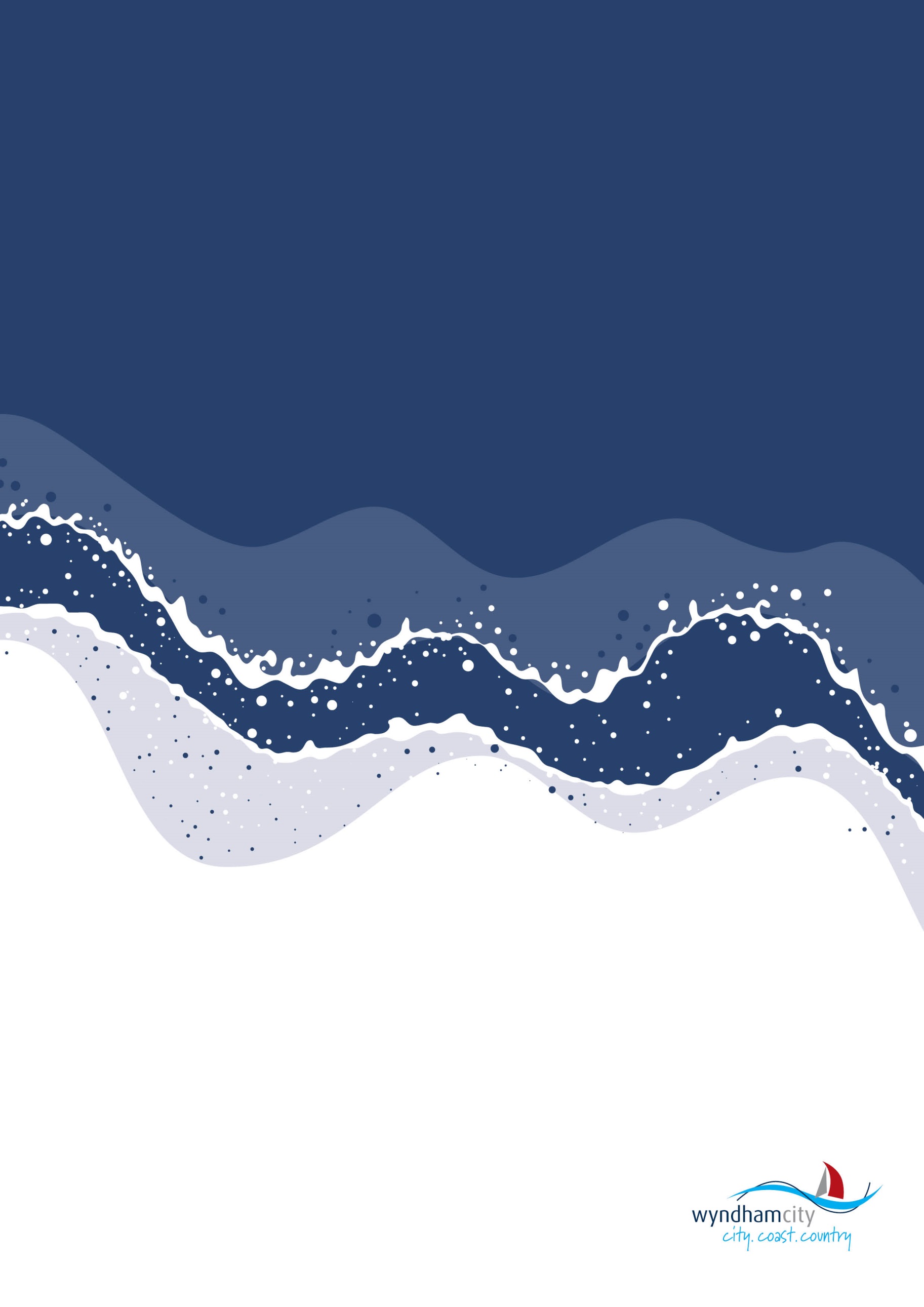 